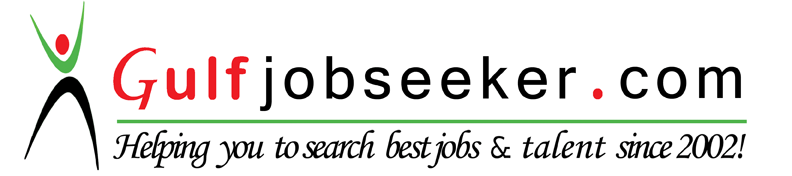 Contact HR Consultant for CV No: 341376E-mail: response@gulfjobseekers.comWebsite: http://www.gulfjobseeker.com/employer/cvdatabasepaid.php Career Objective:To pursue a successful, challenging and exciting career while being able to dispense my maximum potential to the benefit of the organization and, at the same time, acquiring knowledge on the way to success.KEY RESPONSIBILITIES HANDLEDFinalize the day’s balance and prepare and print management reports.Experienced as a CashierExperienced in data entryExperience in keeping the records of daily Financial transactions and analyzing the financial aspects of organizationcontrolling and arrangement of financeAcademic QualificationGraduationBACHELOR OF COMMERCE from University of Calicut. Kerala, IndiaDIPLOMA IN FOREIGN ACCOUNTING (DIFA) from G-Tech computer centerExperiencecherri silks -  Accountant Cum Document Controller 2013-2016 (3 Years)Shalimar Darbar Restaurant – Acccountant Cum Cashier (6 months)Main Duties IncludeMaintaining finalization of accounts.Posting all transactions to the computer.Payroll preparation and disbursement of salary.CURRICULUM VITAEPreparation of monthly, quarterly and annual financial statements.Maintaining and managing the receivables and payables up to-date.Preparation, maintaining and making payment of taxes.Collect the payment voucher of fixed assets purchase of each month.Responsible for managing all incoming and out going documentsPersonal StrengthsProject coordination and able to work well with all levels of Management and staff.Comprehensive problem solving abilities.Fast learner and hard workerTeam leadership and good co-ordination skillAbility to deal with people diplomaticallyLanguages KnownEnglishHindiArabic (Read & Write)MalayalamI do hereby declare that the above information given by me is true to the best of my knowledge and belief.